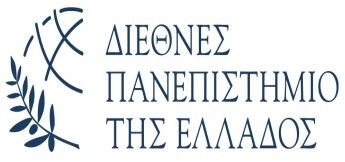 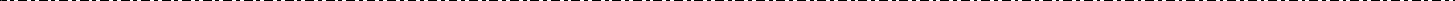 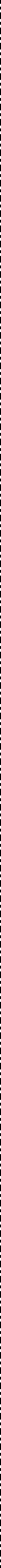 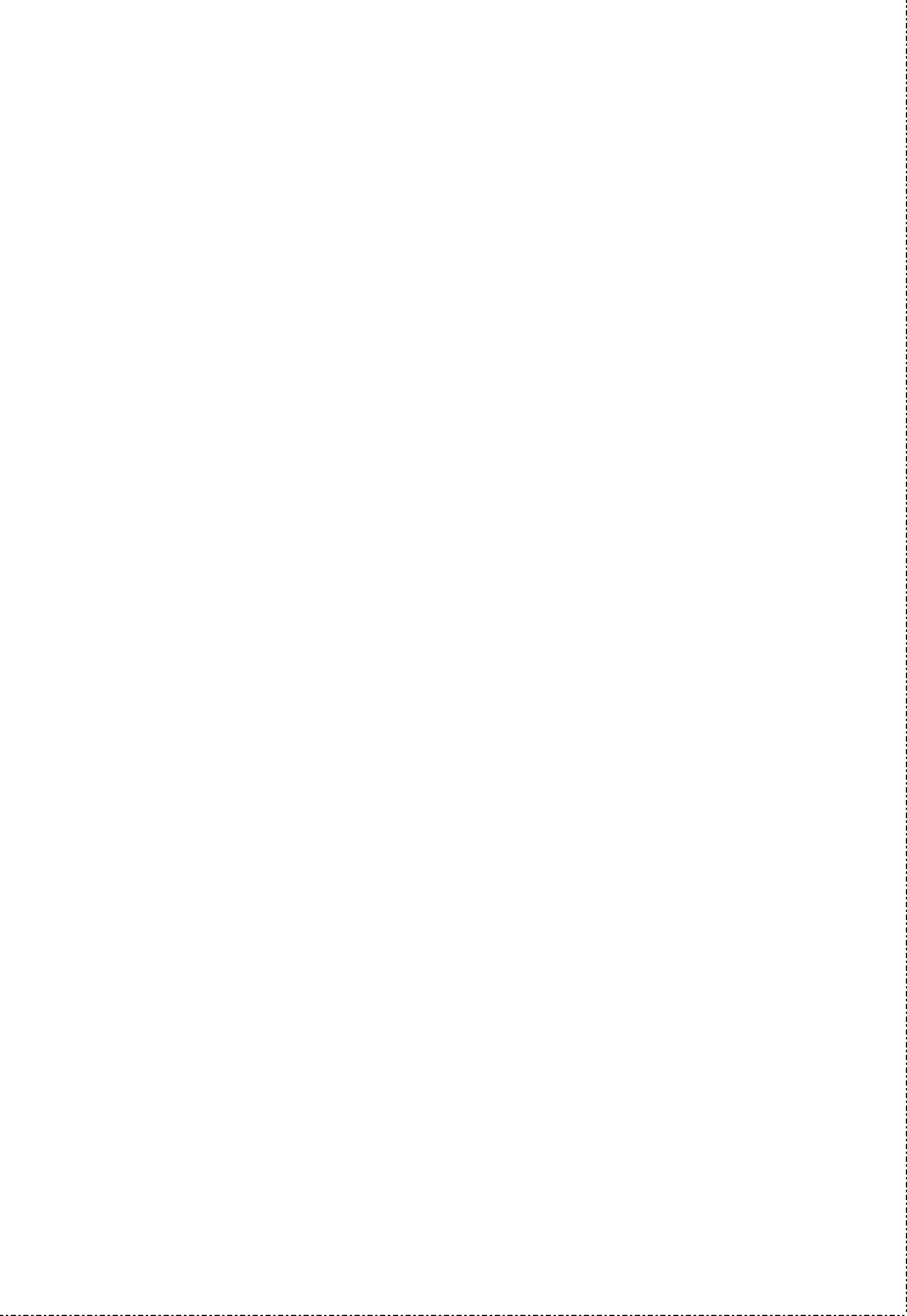 ΠΡΟΣΚΛΗΣΗΣας προσκαλούμε την Τρίτη 16 Ιουλίου 2024 και ώρα 11:00 π.μ. στο Αμφιθέατρο «ΑΛΕΞΑΝΔΡΟΣ»Της ΑΛΕΞΑΝΔΡΕΙΑΣ ΠΑΝΕΠΙΣΤΗΜΙΟΥΠΟΛΗΣόπου θα πραγματοποιηθεί η καθομολόγηση των αποφοίτων του Τμήματός μας.Θα χαρούμε πολύ να τιμήσετε με την παρουσία σας την παραπάνω εκδήλωση.Η	Πρόεδρος του Τμήματος Αγγελική ΑντωνάκουΑναπληρώτρια Καθηγήτρια